АДМИНИСТРАЦИЯ КРАСНОСЕЛЬКУПСКОГО РАЙОНАРАСПОРЯЖЕНИЕ«17» марта 2023 г.						                              № 117-Рс. КрасноселькупО признании многоквартирного дома по адресу: Ямало-Ненецкий автономный округ, Красноселькупский район, село Красноселькуп, улица Геологоразведчиков, дом № 6 аварийным и подлежащим сносу.В целях реализации статьи 14 Жилищного Кодекса Российской Федерации, в соответствии с Положением о признании помещения жилым помещением, жилого помещения непригодным для проживания и многоквартирного дома аварийным и подлежащим сносу или реконструкции, садового дома жилым и жилого дома садовым домом, утвержденным постановлением Правительства Российской Федерации от 28.01.2006 № 47, в соответствии с заключением межведомственной комиссии по оценке и обследованию помещений, многоквартирных домов на территории Красноселькупского района от 03.03.2023 г № 3, руководствуясь Уставом муниципального округа Красноселькупский район Ямало-Ненецкого автономного округа:Признать многоквартирный дом по адресу: Ямало-Ненецкий автономный округ, Красноселькупский район, село Красноселькуп, улица Геологоразведчиков, дом № 6 аварийным и подлежащим сносу.Установить срок расселения физических лиц многоквартирного дома по адресу: Ямало-Ненецкий автономный округ, Красноселькупский район, село Красноселькуп, улица Геологоразведчиков, дом № 6 до 31 декабря 2028 года.Опубликовать настоящее распоряжение в газете «Северный край» и разместить на официальном сайте муниципального округа Красноселькупский район Ямало-Ненецкого автономного округа.Глава Красноселькупского района						  Ю.В. Фишер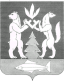 